附件1：湖南工艺美术职业学院大学生创业基地入驻项目申请书湖南工艺美术职业学院大学生创业基地入驻项目申请书项目名称：                         项目负责人：                       联系方式：                         所在学院：                             指导教师：                         申报日期：                         湖南工艺美术职业学院创新创业教育学院制作湖南工艺美术职业学院大学生创业团队组织结构表说明：1、团队负责人及其成员必须是湖南工艺美术职业学院全日制在校生；2、团队总成员数不超过5人；3、团队中一年级的学生不得超过1人；4、团队负责人不能由一年级学生担任。 学校审批意见：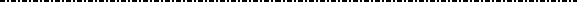 湖南工艺美术职业学院校内创业团队成员登记表说明：此表所有成员每人一份。湖南工艺美术职业学院校内创业项目审批表团队角色姓名专业名称联系电话负责人成员成员成员成员成员成员成员学号姓名姓名姓名团队角色团队角色团队角色1、负责人    2、成员1、负责人    2、成员1、负责人    2、成员1、负责人    2、成员1、负责人    2、成员性别政治面貌政治面貌政治面貌民族民族出生年月出生年月家庭地址邮编邮编联系电话身份证号码身份证号码掌握外语种类掌握外语种类熟练程度熟练程度熟练程度计算机水平计算机水平健康状况健康状况健康状况班级名称班级名称入学时间入学时间入学时间入学时间毕业时间毕业时间毕业时间在校期间担任的主要职务情况在校期间担任的主要职务情况特长爱好奖惩情况自我评价辅导员评语                                                    辅导员（签字）：                                                    辅导员（签字）：                                                    辅导员（签字）：                                                    辅导员（签字）：                                                    辅导员（签字）：                                                    辅导员（签字）：                                                    辅导员（签字）：                                                    辅导员（签字）：                                                    辅导员（签字）：                                                    辅导员（签字）：                                                    辅导员（签字）：                                                    辅导员（签字）：                                                    辅导员（签字）：                                                    辅导员（签字）：                                                    辅导员（签字）：所在二级学院意见                                                   二级学院（签章）：                                                   二级学院（签章）：                                                   二级学院（签章）：                                                   二级学院（签章）：                                                   二级学院（签章）：                                                   二级学院（签章）：                                                   二级学院（签章）：                                                   二级学院（签章）：                                                   二级学院（签章）：                                                   二级学院（签章）：                                                   二级学院（签章）：                                                   二级学院（签章）：                                                   二级学院（签章）：                                                   二级学院（签章）：                                                   二级学院（签章）：项目名称项目类别1、艺术设计服务类    2、艺术设计制作、销售类项目指导老师推荐意见专家评审意见办公室对项目实施意见